ИЗВЕЩЕНИЕо проведении аукциона по продаже земельного участка находящегося в собственности Бородинского сельского поселения  Приморско-Ахтарского района1.1. Организатор аукциона – администрация  Бородинского сельского поселения Приморско-Ахтарского района, место нахождения: 353893, Краснодарский край,  Приморско-Ахтарский район, станица Бородинская, ул. Ленина18,  почтовый адрес: индекс 353893, Краснодарский край, Приморско-Ахтарский район, станица Бородинская, ул. Ленина18; номер контактного телефона (86143) 5-15-20; адрес электронной  почты: adm_bsp@mail.ru (далее – Организатор), в соответствии с Земельным кодексом Российской Федерации, решением Совета Бородинского сельского поселения Приморско-Ахтарского  района Краснодарского края от 25.06.2015 № 50 «Об утверждении Положения о порядке управления и распоряжения земельными участками на территории Бородинского сельского поселения Приморско-Ахтарского района»,  постановлением администрации Бородинского сельского поселения  Приморско-Ахтарского района от 22.08.2016 года № 202 «О подготовке и проведении аукциона по продаже земельного участка находящегося в собственности Бородинского сельского поселения Приморско-Ахтарского района», приглашает всех заинтересованных лиц (далее - Претенденты) к участию в открытом аукционе на право заключения  договора купли-продажи земельного участка  находящегося в собственности   Бородинского сельского поселения Приморско-Ахтарского района, который состоится «04» октября   2016 года в 11-00 часов (по московскому времени).Дата начала приема заявок: 29.08.2016 г.Дата окончания приема заявок: 22.09.2016 г.Время приема заявок: Заявки  принимаются по рабочим дням  (с 8-00 до 12-00 и с 14-00 до 17-15, в пятницу с 8-00 до 12-00 и с 14-00 до 16-00). Адрес места приема заявок: 353893, Краснодарский край, Приморско-Ахтарский район, станица Бородинская, ул. Ленина18 Дата и время определения участников торгов:  28.09.2016 г., в 10:00.Дата и время проведения аукциона: 04.10.2016 г., в 11:00 часов.Место проведения аукциона: 353893, Краснодарский край, Приморско-Ахтарский район, станица Бородинская, ул. Ленина18.Аукцион проводится в порядке установленным  Земельным кодексом Российской Федерации.Предмет торгов:Лот №1 Земельный участок. Кадастровый номер земельного участка: 23:25:0000000:1570;Адрес (местоположение) земельного участка: Россия, 353893 Краснодарский край, Приморско-Ахтарский район,  в границах АОЗТ «Русь».категория земель: земли сельскохозяйственного назначения;разрешенное использование земельного участка:  сельскохозяйственное использование.площадь земельного участка: 951002 кв.м.Обременение: не зарегистрированоНачальная цена: 14 464 000 (четырнадцать миллионов четыреста шестьдесят четыре тысячи) рублей;«шаг» аукциона:  (3% от начальной цены) – 433 920 (четыреста тридцать три тысячи девятьсот двадцать) рублей и не меняется в течении всего аукциона;размер задатка:  2892800 (два миллиона восемьсот девяносто две тысячи восемьсот) рублей.Для участия в аукционе заявители представляют в установленный в извещении о проведении аукциона срок следующие документы:1) заявка на участие в аукционе по установленной в извещении о проведении аукциона форме с указанием банковских реквизитов счета для возврата задатка;2) копии документов, удостоверяющих личность заявителя (для граждан);3) документы, подтверждающие внесение задатка.Задаток вносится по следующим реквизитам:УФК по Краснодарскому краю (администрация Бородинского сельского поселения Приморско-Ахтарского района) л/с 05183017640, ИНН 2347011789 КПП 234701001, банк: в Южном  ГУ Банка России г. Краснодар, БИК 040349001, р/сч 40302810803493000347.  Назначение платежа: задаток для участия в аукционе по лоту №  1   .2. Заявка на участие в аукционе, поступившая по истечении срока приема заявок, возвращается заявителю в день ее поступления.3. Заявитель имеет право отозвать принятую организатором аукциона заявку на участие в аукционе до дня окончания срока приема заявок, уведомив об этом в письменной форме организатора аукциона. Организатор аукциона обязан возвратить заявителю внесенный им задаток в течение трех рабочих дней со дня поступления уведомления об отзыве заявки. В случае отзыва заявки заявителем позднее дня окончания срока приема заявок задаток возвращается в порядке, установленном для участников аукциона.4. Заявитель не допускается к участию в аукционе в следующих случаях:1) непредставление необходимых для участия в аукционе документов или представление недостоверных сведений;2) непоступление задатка на дату рассмотрения заявок на участие в аукционе;3) подача заявки на участие в аукционе лицом, которое в соответствии с Земельным кодексом Российской Федерации и другими федеральными законами не имеет права быть участником конкретного аукциона, покупателем земельного участка;4) наличие сведений о заявителе, об учредителях (участниках), о членах коллегиальных исполнительных органов заявителя, лицах, исполняющих функции единоличного исполнительного органа заявителя, являющегося юридическим лицом, в реестре недобросовестных участников аукциона.5. В случае, если аукцион признан несостоявшимся и только один заявитель признан участником  аукциона, организатор торгов в течение десяти дней со дня подписания протокола рассмотрения заявок, обязан направить заявителю три экземпляра подписанного проекта договора купли-продажи земельного участка. 6. Победителем аукциона признается участник аукциона, предложивший  наиболее  высокую цену.7. В случае, если победитель аукциона или иное лицо, с которым заключается договор купли-продажи земельного участка, в течение тридцати дней со дня направления им организатором торгов проекта указанного договора, не подписали и не представил организатору торгов указанные договоры, организатор торгов в течение пяти рабочих дней со дня истечения этого срока направляет сведения, в уполномоченный Правительством Российской Федерации федеральный орган исполнительной власти для включения их в реестр недобросовестных участников аукциона.8. Задаток, внесенный лицом, признанным победителем аукциона, задаток, внесенный иным лицом, с которым заключается договор купли-продажи земельного участка, засчитываются в счет оплаты за него. Задатки, внесенные этими лицами, не заключившими в установленном порядке договора купли-продажи земельного участка вследствие уклонения от заключения указанных договоров, не возвращаются.9. Если договор купли-продажи земельного участка, в течение тридцати дней со дня направления победителю аукциона  проектов указанных договоров не были им подписаны и представлены в уполномоченный орган, организатор аукциона предлагает заключить указанные договоры иному участнику аукциона, который сделал предпоследнее предложение о цене предмета аукциона, по цене, предложенной победителем аукциона.10. В случае, если в течение тридцати дней со дня направления участнику аукциона, который сделал предпоследнее предложение о цене предмета аукциона, проекта договора купли-продажи  земельного участка, этот участник не представил в уполномоченный орган подписанные им договоры, организатор аукциона вправе объявить о проведении повторного аукциона или распорядиться земельным участком иным образом в соответствии с Земельным кодексом Российской Федерации.                                                ПРИЛОЖЕНИЕ № 1к постановлению администрацииБородинского сельского поселенияПриморско-Ахтарского районаот __.__.___г.  №___Переченьземельных участков сельскохозяйственного назначения находящихся в собственности  Бородинского сельского поселения Приморско-Ахтарского района выставляемых на открытый аукцион по продажеВедущий специалистадминистрации Бородинского сельского поселенияПриморско-Ахтарского района                                               А.П. ФилинаЗАЯВКАна участие в аукционе по лоту №____«___» ____________ 201__ г.                                              ст. БородинскаяЗаявитель____________________________________________________________________,(полное наименование лица, подающего заявку)адрес________________________________________________________________________, номер телефона_________________________________для физических лиц:документ, удостоверяющий личность:_______________________________________________№ _________ ______________ выдан «____» ________________ ________ г.____________________________________________________________________________(кем выдан)для юридических лиц, индивидуальных предпринимателей:ОГРН/ОГРНИП_______________________________________________________________в лице_________________________________________________________________________,(фамилия, имя, отчество, должность)действующего на основании_____________________________________________________,(наименование документа)именуемый в дальнейшем «Заявитель», ознакомившись с извещением о проведении аукциона, просит допустить к участию в аукционе на право  приобретения земельного участка, расположенного по адресу:Приморско-Ахтарский район ст. Бородинская___________________________________________________________________________________, кадастровый номер ____________________,площадь_________кв.м, вид разрешенного использования земельного участка __________________________________________________________________.Обязуюсь соблюдать порядок проведения аукциона, установленный законодательством Российской Федерации, и выполнить требования, содержащиеся в извещении о его проведении.Банковские реквизиты заявителя для возврата задатка:Наименование банка: __________________________________________________________Корреспондентский счет банка:_________________________________________________ИНН банка:__________________________________________________________________КПП банка:__________________________________________________________________БИК банка:___________________________________________________________________Банковский счет (лицевой счет) заявителя:_________________________________________К заявке прилагается:__________________________________________________________________________________________________________________________________________________________________________________________________________________________________В соответствии с Федеральным законом от 27.07.2006 года № 152-ФЗ «О персональных данных» даю согласие на обработку всех относящихся ко мне персональных данных, в целях рассмотрения настоящего заявления, принятия и оформления принятого по нему решения.   Подпись заявителя (его полномочного представителя) _____________________Отметка о принятии заявки уполномоченным лицом:___час. ___ мин. «____» ______________ 201__ г. за №_____Подпись уполномоченного лица ____________________.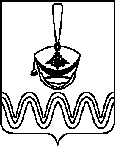 П О С Т А Н О В Л Е Н И ЕАДМИНИСТРАЦИИ  БОРОДИНСКОГО СЕЛЬСКОГО ПОСЕЛЕНИЯ ПРИМОРСКО-АХТАРСКОГО РАЙОНАОт ____________________                                                                              № ___________станица БородинскаяО подготовке и проведении открытого аукциона по продаже земельного участка сельскохозяйственного назначения находящегося в собственности  Бородинского сельского поселения Приморско-Ахтарского района В соответствии с Земельным Кодексом Российской Федерации, Федеральным  Законом  от 6 октября 2003 года  № 131 - ФЗ «Об  Общих принципах организации местного самоуправления в Российской Федерации», Федеральным законом от 24 июля 2002 года № 101-ФЗ «Об обороте земель сельскохозяйственного назначения», Законом Краснодарского края от 05 ноября  2002 года № 532-КЗ «Об основах регулирования земельных отношений в Краснодарском крае», Уставом администрации Бородинского сельского поселения Приморско-Ахтарского района, решением Совета Бородинского сельского поселения Приморско-Ахтарского района от 25.06.2015г. № 50 «Об утверждении Положения о порядке управления и распоряжения земельными участками на территории Бородинского сельского поселения Приморско-Ахтарского района», администрация Бородинского сельского поселения Приморско-Ахтарского района постановляет:1.  Подготовить открытый аукцион по продаже земельного участка, находящегося  в собственности   Бородинского сельского поселения Приморско-Ахтарского района согласно приложению № 1 к настоящему постановлению.2. Постоянно действующей комиссии по подготовке и проведению аукционов по продаже земельных участков, или аукционов на право заключения договоров аренды земельных участков, находящихся в муниципальной собственности Бородинского сельского поселения Приморско - Ахтарского  района  и  земельных участков,  государственная собственность на которые не разграничена:	1) установить начальную цену по продаже земельного участка определенную оценкой независимого оценщика, согласно приложению № 1 к настоящему постановлению;2) установить размер задатка, вносимого претендентами для участия в аукционе 20% от начальной цены;3) утвердить форму договора купли-продажи земельного участка находящегося в собственности Бородинского сельского поселения Приморско-Ахтарского района, согласно приложению № 2 к настоящему постановлению;4) организовать подготовку и публикацию информационного сообщения о проведении аукциона;5) провести открытый аукцион по продаже земельного участка находящегося в собственности Бородинского сельского поселения Приморско-Ахтарского района, согласно приложения № 1 к настоящему постановлению.	4. Контроль за  выполнением настоящего постановления возложить на  ведущего специалиста администрации Бородинского сельского поселения Приморско-Ахтарского района А.П. Филину5.  Постановление вступает в силу со дня его подписания.Глава Бородинского  сельского поселенияПриморско-Ахтарский район                                                            В.В. ТуровПРИЛОЖЕНИЕ № 2к постановлению администрацииБородинского сельского поселенияПриморско-Ахтарского районаот __.__.___г.  №___проектФОРМА ДОГОВОРАкупли-продажист. Бородинская                                              «__» ________    2016 г.           Администрация Бородинского сельского поселение  Приморско-Ахтарского района в лице _______________________________,  действующего  на  основании _______________, именуемое в дальнейшем Продавец, с одной стороны и ___________, проживающий по адресу: ___________ именуемый в дальнейшем Покупатель, с другой стороны, на основании __________________ и в соответствии с Земельным кодексом Российской Федерации, заключили настоящий договор о нижеследующем:    1. ПРЕДМЕТ ДОГОВОРА1.1. Продавец обязуется передать в собственность, а Покупатель  обязуется принять и оплатить по цене  и на условиях настоящего договора земельный участок  общей площадью ____ кв.м., из земель сельскохозяйственного назначения, с кадастровым номером ________________, что подтверждено Кадастровой выпиской  о земельном участке от ____________________, выданной _________________, расположенный по адресу: ___________________,  в границах, указанных в кадастровой выписке о земельном участке (плане), прилагаемой к настоящему Договору и являющейся его неотъемлемой частью, с разрешенным использованием – сельскохозяйственное использование.1.2.Указанный в п. 1 настоящего договора участок принадлежит Продавцу на праве собственности: _____________________________.1.3 Право на приобретение в собственность указанного участка Покупатель получил в результате аукциона, проведенного (дата проведения) в виде открытого аукциона.                                             2. ЦЕНА ПРОДАЖИ2.1. Цена выкупа участка определена по итогам аукциона и составляет  _____________________________________.2.2. Расчет производится следующим образом: платежи по настоящему договору осуществляются в безналичном порядке, путем перечисления денежных средств на расчетный счет Продавца в срок до ________________ по следующим реквизитам: 2.3. Задаток в размере ________________ рублей внесенный Покупателем для участия в аукционе, засчитывается сторонами,  в счет оплаты приобретаемого по настоящему Договору участка.3. ОБЯЗАТЕЛЬСТВА И ОТВЕТСТВЕННОСТЬ  СТОРОН 3.1. Продавец продает по настоящему договору земельный участок, свободный от любых имущественных прав и претензий третьих лиц, о которых в момент заключения договора Продавец и Покупатель не могли знать.3.2. Покупатель осмотрел земельный участок в натуре, ознакомился с его  качественными характеристиками, правовым режимом земель и принимает на себя ответственность за совершенные им в отношении земельного участка любые действия, противоречащие законодательству Российской Федерации и Краснодарского края.3.3. Покупатель обязан:- использовать земельный участок в соответствии с его целевым назначением и принадлежностью к той или иной категории земель и разрешенными способами, которые не должны наносить вред окружающей среде, в том числе земле как природному объекту;- не допускать действий, приводящих к ухудшению качественных характеристик земельного участка, экологической обстановки территории, а также к загрязнению земельного участка;- выполнять в соответствии с требованиями эксплуатационных служб условия эксплуатации дорог, проездов и т.п., не препятствовать их ремонту и обслуживанию, а также выполнять иные требования, вытекающие из установленных в соответствии с законодательством Российской Федерации ограничений прав на земельный участок.- соблюдать при использовании земельного участка требования градостроительных регламентов, строительных, экологических, санитарно– гигиенических, противопожарных  и иных установленных уполномоченными органами правил и нормативов;- предоставлять информацию о состоянии земельного участка по запросам соответствующих органов государственной власти и органов местного самоуправления, создать необходимые условия для контроля за надлежащим выполнением условий Договора и установленного порядка использования земельного участка;- за свой счет обеспечить государственную регистрацию права собственности на земельный участок.3.4. Во всем, что не предусмотрено  в настоящем Договоре Стороны руководствуются законодательством Российской Федерации.3.5. Земельный участок  по настоящему Договору передается Покупателю только после его полной оплаты в соответствии с условиями пункта 2  настоящего Договора. Продавец передает земельный участок Покупателю по Акту приема-передачи не позднее 10 (десяти) дней с момента полной его оплаты.3.6. Стороны несут ответственность за невыполнение или ненадлежащее выполнение условий Договора в соответствии с законодательством Российской Федерации.4. ОСОБЫЕ УСЛОВИЯ4.1. Не разрешается любой вид застройки, не предусмотренный разрешенным использованием земельного участка.4.2. Изменение указанного в пункте 1.1 Договора целевого назначения земель допускается в порядке, предусмотренном законодательством Российской Федерации.5. РАССМОТРЕНИЕ СПОРОВ5.1. Все споры и разногласия, которые могут возникнуть из настоящего Договора, будут разрешаться, по возможности, путем переговоров между Сторонами, а при невозможности разрешения споров путем переговоров, Стороны передают их на рассмотрение в суд.6. ЗАКЛЮЧИТЕЛЬНЫЕ ПОЛОЖЕНИЯ6.1. Право собственности на земельный участок у Покупателя возникает после регистрации перехода права собственности в Управлении Федеральной службы государственной регистрации, кадастра и картографии по Краснодарскому краю в соответствии с законодательством.6.2. В качестве неотъемлемой части Договора к нему прилагаются:-  кадастровая выписка о земельном участке;-постановление администрации  Бородинского сельского поселения Приморско-Ахтарского района о предоставлении земельного участка в собственность.6.3. Настоящий Договор составлен в 3 экземплярах, имеющих одинаковую юридическую силу и передается: первый экземпляр – Продавцу; второй экземпляр – Покупателю;         третий экземпляр – Управлению Федеральной  службы государственной регистрации, кадастра и картографии по Краснодарскому краю  АДРЕСА И ПОДПИСИ СТОРОНПРОДАВЕЦ: администрация Бородинского сельского поселение Приморско-Ахтарского района __________________________________________________________________ПОКУПАТЕЛЬ: __________________________________________________________________ПЕРЕДАТОЧНЫЙ АКТ«Продавец»-  _______________________________________________________________________________________________________________________________________«Покупатель» -  ______________________________________________________________________________________________________________________________________№ п/пНаименование объектаНачальная цена открытого аукционаШаг аукциона (руб.), 3% от начальной цены открытого аукционаРазмер задатка, (руб.), 20% от начальной цены открытого аукционаФорма платежа1.Земельный участок с кадастровым номером: 23:25:0000000:1570,адрес (местоположение): Россия, 353893 Краснодарский край, Приморско-Ахтарский район,  в границах АОЗТ «Русь», с категорией земель: земли сельскохозяйственного назначения, с разрешенным использованием - сельскохозяйственное использование, площадью: 951002 кв.м.144640004339202892800единовременнаяст. Бородинская«______»_________20___ годМы, нижеподписавшиеся, администрация Бородинского сельского поселения Приморско-Ахтарского района, в лице _________________, действующего на основании Устава Бородинского сельского поселения Приморско-Ахтарского района, именуемый в дальнейшем «Продавец», с одной стороны, и _____________________, зарегистрированный по адресу: ______________,  именуемая в  дальнейшем  «Покупатель», с другой стороны, (именуемые также Стороны), в соответствии со статьей 556 ГК РФ составили настоящий акт о нижеследующем:  Мы, нижеподписавшиеся, администрация Бородинского сельского поселения Приморско-Ахтарского района, в лице _________________, действующего на основании Устава Бородинского сельского поселения Приморско-Ахтарского района, именуемый в дальнейшем «Продавец», с одной стороны, и _____________________, зарегистрированный по адресу: ______________,  именуемая в  дальнейшем  «Покупатель», с другой стороны, (именуемые также Стороны), в соответствии со статьей 556 ГК РФ составили настоящий акт о нижеследующем:  1. «Продавец», в соответствии с договором купли-продажи  земельного участка, находящегося в собственности Бородинского се6льского поселения Приморско-Ахтарского района  от «___» _________20___ г. № _____,  передает «Покупателю» земельный участок к/н, площадь, назначение з/у,_______________________________, расположенный по адресу: _______________________________________.1. «Продавец», в соответствии с договором купли-продажи  земельного участка, находящегося в собственности Бородинского се6льского поселения Приморско-Ахтарского района  от «___» _________20___ г. № _____,  передает «Покупателю» земельный участок к/н, площадь, назначение з/у,_______________________________, расположенный по адресу: _______________________________________.2. В соответствии с настоящим актом «Продавец» передает в собственность  «Покупателя» вышеназванный земельный участок в состоянии, как он есть на день подписания настоящего акта.2. В соответствии с настоящим актом «Продавец» передает в собственность  «Покупателя» вышеназванный земельный участок в состоянии, как он есть на день подписания настоящего акта.3. «Покупатель» принимает вышеназванный земельный участок  в таком виде, в котором он есть на день подписания настоящего акта, оплатил «Продавцу» стоимость переданного земельного участка в полной сумме - __________ рублей _______ коп. (_______ рублей) _______ коп. 3. «Покупатель» принимает вышеназванный земельный участок  в таком виде, в котором он есть на день подписания настоящего акта, оплатил «Продавцу» стоимость переданного земельного участка в полной сумме - __________ рублей _______ коп. (_______ рублей) _______ коп. 4. Настоящим актом каждая из сторон по договору подтверждает, что обязательства сторон выполнены, расчет произведен полностью, у сторон нет друг к другу претензий по существу договора.   4. Настоящим актом каждая из сторон по договору подтверждает, что обязательства сторон выполнены, расчет произведен полностью, у сторон нет друг к другу претензий по существу договора.   5. Настоящий акт составлен в трех экземплярах, имеющих одинаковую юридическую силу, один экземпляр хранятся у «Продавца»,  один - у «Покупателя», один - в Приморско-Ахтарском отделе Управления Федеральной службы государственной  регистрации, кадастра и картографии по Краснодарскому краю.5. Настоящий акт составлен в трех экземплярах, имеющих одинаковую юридическую силу, один экземпляр хранятся у «Продавца»,  один - у «Покупателя», один - в Приморско-Ахтарском отделе Управления Федеральной службы государственной  регистрации, кадастра и картографии по Краснодарскому краю.